MATHEMATICS			STAGE 3TEACHING AND LEARNING OVERVIEWTEACHING AND LEARNING EXPERIENCESTERM: WEEK: 8STRAND: Number and AlgebraSUB-STRAND: Fractions and DecimalsWORKING MATHEMATICALLY: MA3-1WM                     OUTCOMES: MA3-7NA OUTCOMES: MA3-7NA Compares, orders and calculates with fractions, decimals and percentages.Compares, orders and calculates with fractions, decimals and percentages.Compares, orders and calculates with fractions, decimals and percentages.CONTENT: CONTENT: Compare fractions with related denominators and locate and represent them on a number line * Explain and demonstrate why two fractions are or are not equivalent.Compare fractions with related denominators and locate and represent them on a number line * Explain and demonstrate why two fractions are or are not equivalent.Compare fractions with related denominators and locate and represent them on a number line * Explain and demonstrate why two fractions are or are not equivalent.ASSESSMENT FOR LEARNING(PRE-ASSESSMENT)ASSESSMENT FOR LEARNING(PRE-ASSESSMENT)Give students some fractions which are equivalent and some which are not and see if they can solve. For example is 4/5 equivalent to 16/20? Explain your answer. Is 3/8 equivalent to 12/24? Explain your answer.Give students some fractions which are equivalent and some which are not and see if they can solve. For example is 4/5 equivalent to 16/20? Explain your answer. Is 3/8 equivalent to 12/24? Explain your answer.Give students some fractions which are equivalent and some which are not and see if they can solve. For example is 4/5 equivalent to 16/20? Explain your answer. Is 3/8 equivalent to 12/24? Explain your answer.WARM UP / DRILLWARM UP / DRILLPlay an interactive multiplication game as a class on the board. http://www.ideal-resources.com.au/gallery/images/iRMwipeout2_eval.swfPlay an interactive multiplication game as a class on the board. http://www.ideal-resources.com.au/gallery/images/iRMwipeout2_eval.swfPlay an interactive multiplication game as a class on the board. http://www.ideal-resources.com.au/gallery/images/iRMwipeout2_eval.swfTENS ACTIVITYNEWMAN’S PROBLEMINVESTIGATION TENS ACTIVITYNEWMAN’S PROBLEMINVESTIGATION QUALITY TEACHING ELEMENTSQUALITY TEACHING ELEMENTSINTELLECTUAL QUALITYQUALITY LEARNING ENVIRONMENTSIGNIFICANCEQUALITY TEACHING ELEMENTSQUALITY TEACHING ELEMENTSDeep knowledge Deep understandingProblematic knowledgeHigher-order thinkingMetalanguageSubstantive communicationExplicit quality criteriaEngagementHigh expectationsSocial supportStudents’ self-regulationStudent directionBackground knowledgeCultural knowledgeKnowledge integrationInclusivity ConnectednessNarrativeRESOURCESRESOURCESCreate your own worksheetshttp://www.softschools.com/math/fractions/equivalent_fractions/Create your own worksheetshttp://www.softschools.com/math/fractions/equivalent_fractions/Create your own worksheetshttp://www.softschools.com/math/fractions/equivalent_fractions/WHOLE CLASS INSTRUCTION MODELLED ACTIVITIESGUIDED AND INDEPENDENT ACTIVITIESGUIDED AND INDEPENDENT ACTIVITIESTo be able to explain and demonstrate students need to be able to solve the problem and explain what they have done.Re-visit how to change the numerator and denominator to make fraction equivalent.Read through the following as a revisionhttp://www.dr-mikes-math-games-for-kids.com/equivalent-fractions.htmlShow the following worksheets on the board and work through the answers together as a class (there are many worksheets to choose from at many levels). Work through the steps for each question, and then use the formula to check answers.http://www.dr-mikes-math-games-for-kids.com/equivalent-fractions-worksheets.htmlIntroduce the formula for equivalent fractions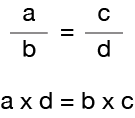 Practice examples of the formula, eg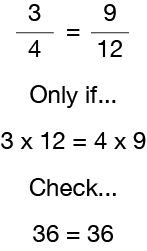 LEARNING SEQUENCES2http://www.teacherspayteachers.com/Product/FREE-Go-Darth-Equivalent-Fractions-Go-Fish-Card-Game-231708To be able to explain and demonstrate students need to be able to solve the problem and explain what they have done.Re-visit how to change the numerator and denominator to make fraction equivalent.Read through the following as a revisionhttp://www.dr-mikes-math-games-for-kids.com/equivalent-fractions.htmlShow the following worksheets on the board and work through the answers together as a class (there are many worksheets to choose from at many levels). Work through the steps for each question, and then use the formula to check answers.http://www.dr-mikes-math-games-for-kids.com/equivalent-fractions-worksheets.htmlIntroduce the formula for equivalent fractionsPractice examples of the formula, egLEARNING SEQUENCES3Complete the middle level worksheetshttp://www.dr-mikes-math-games-for-kids.com/equivalent-fractions-worksheets.htmlPoker game where 5 fractions are turned over and you have to find the ones that are equivalent to each other. Ask students to work in pairs and explain why the others are not equivalenthttp://www.hoodamath.com/games/fractionpoker.htmlInvestigation: write fractions on cards and place them in an envelope. Have students pull 2 cards out of the envelope (bag) and explain whether the 2 fractions are equivalent or not. Fraction cards to print  http://www.dr-mikes-math-games-for-kids.com/card-math-fraction-game.htmlASSESSMENT – observation of the Investigation. Take anecdotal notes. To be able to explain and demonstrate students need to be able to solve the problem and explain what they have done.Re-visit how to change the numerator and denominator to make fraction equivalent.Read through the following as a revisionhttp://www.dr-mikes-math-games-for-kids.com/equivalent-fractions.htmlShow the following worksheets on the board and work through the answers together as a class (there are many worksheets to choose from at many levels). Work through the steps for each question, and then use the formula to check answers.http://www.dr-mikes-math-games-for-kids.com/equivalent-fractions-worksheets.htmlIntroduce the formula for equivalent fractionsPractice examples of the formula, egLEARNING SEQUENCEExtension S4Complete the higher level worksheetshttp://www.dr-mikes-math-games-for-kids.com/equivalent-fractions-worksheets.htmlPoker game where 5 fractions are turned over and you have to find the ones that are equivalent to each other. Ask students to work in pairs and explain why the others are not equivalenthttp://www.hoodamath.com/games/fractionpoker.htmlTo be able to explain and demonstrate students need to be able to solve the problem and explain what they have done.Re-visit how to change the numerator and denominator to make fraction equivalent.Read through the following as a revisionhttp://www.dr-mikes-math-games-for-kids.com/equivalent-fractions.htmlShow the following worksheets on the board and work through the answers together as a class (there are many worksheets to choose from at many levels). Work through the steps for each question, and then use the formula to check answers.http://www.dr-mikes-math-games-for-kids.com/equivalent-fractions-worksheets.htmlIntroduce the formula for equivalent fractionsPractice examples of the formula, egEVALUATION & REFLECTIONStudent Engagement:						Resources:Achievement of Outcomes: 					Follow-up: